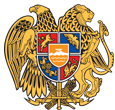 ՀԱՅԱՍՏԱՆԻ ՀԱՆՐԱՊԵՏՈՒԹՅՈՒՆ 
ՍՅՈՒՆԻՔԻ ՄԱՐԶ
ՔԱՋԱՐԱՆԻ  ՀԱՄԱՅՆՔԱՊԵՏԱՐԱՆ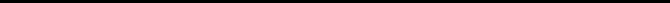 ԱՐՁԱՆԱԳՐՈՒԹՅՈՒՆ N 6
ԱՎԱԳԱՆՈՒ  ՀԵՐԹԱԿԱՆ  ՆԻՍՏԻՆիստը սկսվեց ժամը 15:00-ինՀամայնքի ավագանու նիստին ներկա էր ավագանու 7 անդամ:Բացակա էր` Կարեն Համբարձումյանը, Սասուն Առաքելյանը և Դերենիկ ՍտեփանյանըՀամայնքի ավագանու նիստին մասնակցում էին Վահե Գրիգորյանը, Հերմինե Հարությունյանը, Լուսինե Գևորգյանը,Գարեգին ԳաբրիելյանըՆիստը վարում էր  համայնքի ղեկավարի տեղակալ ` Զոհրապ ԱռաքելյանըՆիստը արձանագրում էր Մագաղատ Ավետիսյանը  ՀԱՅԱՍՏԱՆԻ ՀԱՆՐԱՊԵՏՈՒԹՅԱՆ ՍՅՈՒՆԻՔԻ ՄԱՐԶԻ ՔԱՋԱՐԱՆ ՀԱՄԱՅՆՔԻ ԱՎԱԳԱՆՈՒ 2021 ԹՎԱԿԱՆԻ ՆՈՅԵՄԲԵՐԻ 17-Ի ԹԻՎ 06 ՀԵՐԹԱԿԱՆ ՆԻՍՏԻ ՕՐԱԿԱՐԳԸ ՀԱՍՏԱՏԵԼՈՒ ՄԱՍԻՆ     Ղեկավարվելով «Տեղական ինքնակառավարման մասին» Հայաստանի Հանրապետության օրենքի 13-րդ հոդվածի 3-րդ մասով և 14-րդ հոդվածով, հիմք ընդունելով համայնքի ղեկավարի առաջարկությունը Հայաստանի Հանրապետության Սյունիքի մարզի Քաջարան համայնքի ավագանին  որոշում Է․` Հայաստանի Հանրապետության Սյունիքի մարզի Քաջարան համայնքի 2021 թվականի բյուջեի երկրորդ եռամսյակի հաշվետվության կատարման մասին: /Զեկ. Լ․Գևորրգյան/ Հայաստանի Հանրապետության Սյունիքի մարզի Քաջարան համայնքի 2021 թվականի բյուջեի երրորդ եռամսյակի հաշվետվության կատարման մասին: /Զեկ. Լ․Գևորրգյան/Հայաստանի Հանրապետության Սյունիքի մարզի Քաջարան համայնքի ավագանու 2020թ.-ի դեկտեմբերի 22-ի թիվ 69-Ն որոշման մեջ փոփոխություն կատարելու մասին: /Զեկ. Լ.Գևորգյան/Հայաստանի Հանրապետության Սյունիքի մարզի Քաջարան համայնքի վարչական տարածքում հողամասերի նպատակային նշանակության փոփոխության նպատակով Սյունիքի մարզի Քաջարան համայնքի համակցված փաստաթղթում նախատեսվող փոփոխություններին հավանություն տալու մասին։ /Զեկ. Վ․Գրիգորյան/Հայաստանի Հանրապետության Սյունիքի մարզի Քաջարան համայնքի վարչական տարածքում հողամասերի նպատակային նշանակության փոփոխության նպատակով Սյունիքի մարզի Քաջարան համայնքի համակցված փաստաթղթում նախատեսվող փոփոխություններին հավանություն տալու մասին։ /Զեկ. Վ․Գրիգորյան/Հայաստանի Հանրապետության Սյունիքի մարզի  Քաջարան համայնքի վարչական տարածքում գտնվող հողամասերի նպատակային նշանակությունը փոփոխելու մասին։/Զեկ. Վ․Գրիգորյան/ Հայաստանի Հանրապետության Սյունիքի մարզի  Քաջարան համայնքի  հողային հաշվեկշռին համաձայնություն տալու մասին։ /Զեկ. Հ Հարությունյան/Հայաստանի Հանրապետության Սյունիքի մարզի  Քաջարան համայնքի ցամաքային տարածքի ծածկույթի դասակարգմանը համաձայնություն տալու մասին։ /Զեկ. Հ Հարությունյան/Հայաստանի Հանրապետության Սյունիքի մարզի Քաջարան համայնքի Քաջարան քաղաքի Աբովյան 13/43 հասցեում գտնվող Անահիտ Մեժլումի Հակոբյանին սեփականության իրավունքով պատկանող տարածքը վարձակալելու և <<Գրադարանային Միավորում>> ՀՈԱԿ-ին անհատույց օգտագործման իրավունքով տրամադրելու մասին։ /Զեկ. Վ․Գրիգորյան/Հայաստանի Հանրապետության Սյունիքի մարզի Քաջարան համայնքի Քաջարան համայնքի ավագանու 2021 թվականի փետրվարի 21-ի <<<<Հայաստանի Հանրապետության Սյունիքի մարզի Քաջարանի համայնքապետարանի աշխատակազմ>> համայնքային կառավարչական հիմնարկի կառուցվածքը, աշխատողների թվաքանակը, հաստիքացուցակը, պաշտոնային դրույքաչափերը և Քաջարանի համայնքային ենթակայության հիմնարկների աշխատողների թվաքանակը, հաստիքացուցակը, պաշտոնային դրույքաչափերը հաստատելու մասին>> N 07-Ա որոշման N 1 և N 2 հավելվածներում փոփոխություն կատարելու մասին։ /Զեկ. Մ․Ավետիսյան/     1, ՀՀ ՍՅՈՒՆԻՔԻ ՄԱՐԶԻ ՔԱՋԱՐԱՆ ՀԱՄԱՅՆՔԻ 2021 ԹՎԱԿԱՆԻ ԲՅՈՒՋԵԻ ԵՐԿՐՈՐԴ ԵՌԱՄՍՅԱԿԱՅԻՆ ՀԱՇՎԵՏՎՈՒԹՅԱՆ ԿԱՏԱՐՄԱՆ ՄԱՍԻՆ Արտահայտվեցին-  Մ Աթայանը, Մ Գևորգյանը, Է ՍաղաթելյանըՂեկավարվելով <<Բյուջետային համակարգի մասին>> ՀՀ օրենքի 35-րդ հոդվածի 1-ին մասի  և <<Տեղական ինքնակառավարման մասին>> ՀՀ օրենքի 18-րդ հոդվածի  1-ին մասի 6-րդ կետի և  38-րդ հոդվածի 1-ին մասի 1-ին կետի  դրույթներով, համայնքի ավագանին որոշման նախագծի քվեարկության արդյունքներով,  որոշում է՝Ընդունել ի գիտություն՝ Հայաստանի Հանրապետության Սյունիքի մարզի Քաջարան համայնքի 2021 թվականի բյուջեի կատարման երկրորդ եռամսյակի մասին հաշվետվության 1-6 հատվածները։Սույն որոշումն ուժի մեջ է մտնում  որոշման ընդունման մասին իրազեկելու օրվան հաջորդող օրվանից:2․ ՀՀ ՍՅՈՒՆԻՔԻ ՄԱՐԶԻ ՔԱՋԱՐԱՆ ՀԱՄԱՅՆՔԻ 2021 ԹՎԱԿԱՆԻ ԲՅՈՒՋԵԻ ԵՐՐՈՐԴ ԵՌԱՄՍՅԱԿԱՅԻՆ ՀԱՇՎԵՏՎՈՒԹՅԱՆ ԿԱՏԱՐՄԱՆ ՄԱՍԻՆ Արտահայտվեցին- Ա Անդրեասյանը, Մ Գևորգյանը, Գ ԻսրայելյանըՂեկավարվելով <<Բյուջետային համակարգի մասին>> ՀՀ օրենքի 35-րդ հոդվածի 1-ին մասի  և <<Տեղական ինքնակառավարման մասին>> ՀՀ օրենքի 18-րդ հոդվածի  1-ին մասի 6-րդ կետի և  38-րդ հոդվածի 1-ին մասի 1-ին կետի  դրույթներով, համայնքի ավագանին որոշման նախագծի քվեարկության արդյունքներով,  որոշում է՝Ընդունել ի գիտություն՝ Հայաստանի Հանրապետության Սյունիքի մարզի Քաջարան համայնքի 2021 թվականի բյուջեի կատարման երրորդ եռամսյակի մասին հաշվետվության 1-6 հատվածները։Սույն որոշումն ուժի մեջ է մտնում  որոշման ընդունման մասին իրազեկելու օրվան հաջորդող օրվանից:3․ՀԱՅԱՍՏԱՆԻ ՀԱՆՐԱՊԵՏՈՒԹՅԱՆ ՍՅՈՒՆԻՔԻ ՄԱՐԶԻ ՔԱՋԱՐԱՆ ՀԱՄԱՅՆՔԻ ԱՎԱԳԱՆՈՒ 2020 ԹՎԱԿԱՆԻ ԴԵԿՏԵՄԲԵՐԻ 22-Ի ԹԻՎ 69-Ն ՈՐՈՇՄԱՆ ՄԵՋ ՓՈՓՈԽՈՒԹՅՈՒՆՆԵՐ ԿԱՏԱՐԵԼՈՒ ՄԱՍԻՆԱրտահայտվեցին-   Լ Գևորգյանը, Մ  Աթայանը, Ա Հակոբյանը       Ղեկավարվելով  «Տեղական ինքնակառավարման մասին» Հայաստանի Հանրապետության  օրենքի 18-րդ հոդվածի 1-ին մասի  5-րդ կետի, «Հայաստանի Հանրապետության բյուջետային համակարգի մասին» օրենքի 33-րդ հոդվածի 4-րդ մասի, «Նորմատիվ իրավական ակտերի մասին»  Հայաստանի Հանրապետության օրենքի 33-րդ հոդվածի 1-ին մասի 1-ին կետի և 34-րդ հոդվածի  դրույթներով, Հայաստանի Հանրապետության Սյունիքի մարզի Քաջարան համայնքի ավագանին  որոշում է՝.<<Հայաստանի Հանրապետության Սյունիքի մարզի Քաջարան համայնքի ավագանու 2020 թվականի դեկտեմբերի 22-ի Քաջարան  համայնքի 2021թ բյուջեն հաստատելու մասին թիվ 69-Ն>> որոշման մեջ կատարել փոփոխություններ՝ համաձայն  2, 3 և 6 հավելվածների։Սույն որոշումն ուժի մեջ է մտնում  պաշտոնական հրապարակմանը հաջորդող օրվանից4․ ՀԱՅԱՍՏԱՆԻ ՀԱՆՐԱՊԵՏՈՒԹՅԱՆ ՍՅՈՒՆԻՔԻ ՄԱՐԶԻ ՔԱՋԱՐԱՆ ՀԱՄԱՅՆՔԻ ՎԱՐՉԱԿԱՆ ՏԱՐԱԾՔՈՒՄ ՀՈՂԱՄԱՍԵՐԻ ՆՊԱՏԱԿԱՅԻՆ ՆՇԱՆԱԿՈՒԹՅԱՆ ՓՈՓՈԽՈՒԹՅԱՆ ՆՊԱՏԱԿՈՎ ՍՅՈՒՆԻՔԻ ՄԱՐԶԻ ՔԱՋԱՐԱՆ ՀԱՄԱՅՆՔԻ ՀԱՄԱԿՑՎԱԾ ՓԱՍՏԱԹՂԹՈՒՄ ՆԱԽԱՏԵՍՎՈՂ ՓՈՓԽՈՒԹՅՈՒՆՆԵՐԻՆ ՀԱՎԱՆՈՒԹՅՈՒՆ ՏԱԼՈՒ ՄԱՍԻՆ
Արտահայտվեցին- Վ Գրիգորյանը, Ա Հակոբյանը, Գ ԻսրայելյանըՂեկավարվելով «Տեղական ինքնակառավարման մասին» Հայաստանի Հանրապետության օրենքի 18-րդ հոդվածի 1-ին մասի 29)-րդ կետով, Հայաստանի Հանրապետության Հողային օրենսգրքի 3-րդ հոդվածի 1-ին կետով, համաձայն Հայաստանի Հանրապետության կառավարության 2011 թվականի դեկտեմբերի 29-ի թիվ 1920-Ն որոշման, համայնքի ավագանին որոշում է՝Հավանություն տալ Սյունիք-5 միկրոռեգիոնալ մակարդակի տարածական պլանավորման փաստաթղթերում կատարել փոփոխություն, ըստ որի առաջարկվում է՝ա/ ՀՀ Սյունիքի մարզի Քաջարան համայնքի Կավճուտ բնակավայրում գտնվող պետական սեփականություն հանդիսացող անտառային նշանակության0.25841հա /09-038-0759-0001 կադաստրային ծածկագրից /անտառներից փոխադրել արդյունաբերության, ընդերքօգտագործման, և այլ արտադրական նշանակության օբյեկտների հողերի՝ <<գյուղատնտեսական արտադրական>> գործառնական նշանակությամբ, ձկնաբուծական արհեստական լճակներ կառուցելու նպատակով։բ/ ՀՀ Սյունիքի մարզի Քաջարան համայնքի Փուխրուտ բնակավայրում գտնվող պետական սեփականություն հանդիսացող անտառային նշանակության0.03669հա /09-038-0473-0001 կադաստրային ծածկագրից/ և 0.04615հա /09-038-0472-0001 կադաստրային ծածկագրից /անտառներից փոխադրել ջրային նշանակության հողերի՝ <<հիդրոտեխնիկական օբյեկտների>>գործառնական նշանակությամբ, ջրառի կետ կառուցելու նպատակով։գ/ ՀՀ Սյունիքի մարզի Քաջարան համայնքի Ձագիկավան բնակավայրում գտնվող համայնքային սեփականություն հանդիսացող բնակավայրերի նշանակության0.01903հա /09-038-0059-0001 կադաստրային ծածկագրից/ և 0.03859հա /09-038-0051-0044 կադաստրային ծածկագրից/այլ հողերից փոխադրել ջրային նշանակության հողերի՝ <<հիդրոտեխնիկական օբյեկտների>>գործառնական նշանակությամբ, ջրառի կետ կառուցելու նպատակով։դ/ ՀՀ Սյունիքի մարզի Քաջարան համայնքի Քաջարան քաղաքում գտնվող համայնքային սեփականություն հանդիսացող արդյունաբերության, ընդերքօգտագործման և այլ արտադրական օբյեկտների նշանակության0.03481հա /09-007-0348-0001 կադաստրային ծածկագրից /<<արդյունաբերական օբյեկտների>>գործառանական նշանակությամբ հողերից, գյուղատնտեսական նշանակության 0.02049հա /09-007-0033-0002 կադաստրային ծածկագրից/ արոտներից և 0.03132 հագյուղատնտեսական նշանակությանհողերից /որից 0.01271 հա /09-007-0032-0017 կադաստրային ծածկագրից/ վարելահողեր և 0.01861 հա /09-007-0032-0015 կադաստրային ծածկագրից/ այլ հողեր/ փոխադրել ջրային նշանակության հողերի՝ <<հիդրոտեխնիկական օբյեկտների>> գործառնական նշանակությամբ, ջրառի կետ կառուցելու նպատակովե/ ՀՀ Սյունիքի մարզի Քաջարան համայնքի Քաջարան քաղաքում գտնվող <<ԶՊՄԿ>> ՓԲԸ-ին սեփականության իրավունքով պատկանող /վկ.27022020-09-0031/ գյուղատնտեսական նշանակության 0.05992հա /09-007-0063-0027/ կադաստրային ծածկագրով/ արոտներից փոխադրել ջրային նշանակության հողերի՝ <<հիդրոտեխնիկական օբյեկտների>>գործառնական նշանակությամբ, ջրառի կետ կառուցելու նպատակով։զ/ ՀՀ Սյունիքի մարզի Քաջարան համայնքի Լեռնաձոր բնակավայրում գտնվող <<ԶՊՄԿ>> ՓԲԸ-ին սեփականության իրավունքով պատկանող/վկ. 01072014-09-0012/ Էներգետիկայի, տրանսպորտի, կապի, կոմունալ ենթակառուցվածքների օյեկտների նշանակության 0.3հա /09-038-0434-0002 կադաստրային ծածկագրով/ <<էներգետիկայի>> գործառնական նշանակությամբ հողերից փոխադրել ջրային նշանակության հողերի՝ <<հիդրոտեխնիկական օբյեկտների>>գործառնական նշանակությամբ, ջրառի կետ կառուցելու նպատակով։է/ ՀՀ Սյունիքի մարզի Քաջարան համայնքի Բաբիկավան բնակավայրում գտնվող <<Աժդանակ>> ՍՊԸ-ին սեփականության իրավունքով պատկանող /վկ. 08092020-09-0031/ արդյունաբերության, ընդերքօգտգործման և այլ արտադրական օյեկտների նշանակության0.10184 հա /09-038-0022-0016 կադաստրային ծածկագրով/ <<պահեստարանների>> գործառնական նշանակությամբ հողերից փոխադրել բնակավայրերի նշանակության հողերի՝ <<հասարակական կառուցապատման>> գործառնական նշանակությամբ, պահեստը վարչական շենքի վերակառուցելու նպատակով։Համայնքի ղեկավարին` կազմել և օրենսդրությամբ սահմանված կարգով հողերի օգտագործման ժամանակավոր սխեմաների համաձայնեցման միջգերատեսչական հանձնաժողովի քննարկմանը ներկայացնել համապատասխան հողաշինարարական գործը։5․ ՀԱՅԱՍՏԱՆԻ ՀԱՆՐԱՊԵՏՈՒԹՅԱՆ ՍՅՈՒՆԻՔԻ ՄԱՐԶԻ ՔԱՋԱՐԱՆ ՀԱՄԱՅՆՔԻ ՎԱՐՉԱԿԱՆ ՏԱՐԱԾՔՈՒՄ ՀՈՂԱՄԱՍԵՐԻ ՆՊԱՏԱԿԱՅԻՆ ՆՇԱՆԱԿՈՒԹՅԱՆ ՓՈՓՈԽՈՒԹՅԱՆ ՆՊԱՏԱԿՈՎ ՍՅՈՒՆԻՔԻ ՄԱՐԶԻ ՔԱՋԱՐԱՆ ՀԱՄԱՅՆՔԻ ՀԱՄԱԿՑՎԱԾ ՓԱՍՏԱԹՂԹՈՒՄ ՆԱԽԱՏԵՍՎՈՂ ՓՈՓԽՈՒԹՅՈՒՆՆԵՐԻՆ ՀԱՎԱՆՈՒԹՅՈՒՆ ՏԱԼՈՒ ՄԱՍԻՆՂեկավարվելով «Տեղական ինքնակառավարման մասին» Հայաստանի Հանրապետության օրենքի 18-րդ հոդվածի 1-ին մասի 29)-րդ կետով, Հայաստանի Հանրապետության Հողային օրենսգրքի 3-րդ հոդվածի 1-ին կետով, համաձայն Հայաստանի Հանրապետության կառավարության 2011 թվականի դեկտեմբերի 29-ի թիվ 1920-Ն որոշման և հաշվի առնելով Քաջարան համայնքի ղեկավարի առաջարկությունը, համայնքի ավագանին որոշում է՝1․Հավանություն տալ Սյունիք-5 միկրոռեգիոնալ մակարդակի տարածական պլանավորման փաստաթղթերում կատարել փոփոխություն, ըստ որի առաջարկվում է՝ա/ ՀՀ Սյունիքի մարզի Քաջարան համայնքի Կաթնառատ բնակավայրում գտնվող համայնքային սեփականություն հանդիսացող գյուղատնտեսական նշանակության 0,14909 հա այլ հողերից /09-038-1143-0001 կադաստրային ծածկագրից/, գյուղատնտեսական նշանակության 77,72153 հա արոտներից /09-038-0483-0001, 09-038-0484-0001 և 09-038-0485-0001, կադաստրային ծածկագրերից/ փոխադրել արդյունաբերության, ընդերքօգտագործման և այլ արտադրական օբյեկտների նշանակության հողերի կատեգորիա՝ <<ընդերքօգտագործման>> գործառնական նշանակությամբ:բ/ ՀՀ Սյունիքի մարզի Քաջարան համայնքի Կաթնառատ բնակավայրում գտնվող պետական սեփականություն հանդիսացող 15,69365 հա անտառային նշանակության անտառներից /09-038-0712-0001 կադաստրային ծածկագրից/ և 1,1967 հա ջրային նշանակության գետերից /09-038-1141-0001 կադաստրային ծածկագրից/ փոխադրել արդյունաբերության, ընդերքօգտագործման և այլ արտադրական օբյեկտների նշանակության հողերի կատեգորիա՝ <<ընդերքօգտագործման>> գործառնական նշանակությամբ։Համայնքի ղեկավարին` կազմել և օրենսդրությամբ սահմանված կարգով հողերի օգտագործման ժամանակավոր սխեմաների համաձայնեցման միջգերատեսչական հանձնաժողովի քննարկմանը ներկայացնել համապատասխան հողաշինարարական գործը։Ավագանու բոլոր անդամները միաձայն ,, դեմ,, քվեարկեցին որոշման նախագծին, պատճառաբանելով , որ հաջորդ նիստին պահանջում են տվյալ ընկերության ներկայացուցչի ներկայությունը; 6․ ՀԱՅԱՍՏԱՆԻ ՀԱՆՐԱՊԵՏՈՒԹՅԱՆ ՍՅՈՒՆԻՔԻ ՄԱՐԶԻ ՔԱՋԱՐԱՆ ՀԱՄԱՅՆՔԻ ՎԱՐՉԱԿԱՆ ՏԱՐԱԾՔՈՒՄ ԳՏՆՎՈՂՀՈՂԱՄԱՍԵՐԻ ՆՊԱՏԱԿԱՅԻՆ ՆՇԱՆԱԿՈՒԹՅՈՒՆԸ ՓՈՓՈԽԵԼՈՒ ՄԱՍԻՆ
Արտահայտվեցին- Վ Գրիգորյանը, Կ Մակիյանը, Մ ԱթայանըՂեկավարվելով «Տեղական ինքնակառավարման մասին» Հայաստանի Հանրապետության օրենքի 18-րդ հոդվածի 1-ին մասի 21 և 29-րդ կետերով, Հայաստանի Հանրապետության հողային օրենսգրքի 3-րդ հոդվածի 1-ին կետով, համաձայն Հայաստանի Հանրապետության կառավարության 2011 թվականի դեկտեմբերի 29-ի թիվ 1920-Ն որոշման, հիմք ընդունելով Հայաստանի Հանրապետության Քաջարան համայնքի ավագանու 2021 թվականի ապրիլի 14-Ա որոշումը, համայնքի ավագանին որոշում է՝Սյունիք-5 միկրոռեգիոնալ մակարդակի տարածական պլանավորման փաստաթղթերում ներառված Քաջարան քաղաքի, Բաբիկավան և Ներքին Գիրաթաղ բնակավայրերի համակցված փաստաթղթերում` համաձայն հավելվածի փոխադրել հետևյալ հողամասերը:ա/ Ներքին Գիրաթաղ բնակավայրում գտնվող (09-038-0226-0001 կադաստրային ծածկագրից) 0.611 հեկտար գյուղատնտեսական նշանակության այլ հողամասը փոխադրել արդյունաբերության, ընդերքօգտագործման և այլ արտադրական նշանակության օբյեկտների հողերի կատեգորիա՝ «արդյունաբերական օբյեկտների» գործառնական նշանակությամբ  (հատված ԳԱ-1);բ/ Բաբիկավան բնակավայրում գտնվող (09-038-0435-0001 կադաստրային ծածկագրից) 1.32 հեկտար գյուղատնտեսական նշանակության այլ հողամասը փոխադրել արդյունաբերության, ընդերքօգտագործման և այլ արտադրական նշանակության օբյեկտների հողերի կատեգորիա՝ «արդյունաբերական օբյեկտների» գործառնական նշանակությամբ  (հատված ԳԱ-2);գ/ Բաբիկավան բնակավայրում գտնվող (09-038-1095-0001 կադաստրային ծածկագրից) 0.0135 հեկտար ջրային նշանակության գետերից փոխադրել արդյունաբերության, ընդերքօգտագործման և այլ արտադրական նշանակության օբյեկտների հողերի կատեգորիա՝ «արդյունաբերական օբյեկտների» գործառնական նշանակությամբ  (հատված ՋԱ-1);դ/ Բաբիկավան բնակավայրում գտնվող (09-038-0014-0001 կադաստրային ծածկագրից) 2.14 հեկտար բնակավայրերի նշանակության այլ հողամասը փոխադրել արդյունաբերության, ընդերքօգտագործման և այլ արտադրական նշանակության օբյեկտների հողերի կատեգորիա՝ «արդյունաբերական օբյեկտների» գործառնական նշանակությամբ  (հատված ԲԱ-2);ե/ Բաբիկավան բնակավայրում գտնվող (09-038-1080-0001 կադաստրային ծածկագրից) 0.0066 հեկտար բնակավայրերի նշանակության ընդհանուր օգտագործման հողամասը փոխադրել արդյունաբերության, ընդերքօգտագործման և այլ արտադրական նշանակության օբյեկտների հողերի կատեգորիա՝ «արդյունաբերական օբյեկտների» գործառնական նշանակությամբ  (հատված ԲԱ-1);զ/ Բաբիկավան բնակավայրում գտնվող (09-038-0352-0001 կադաստրային ծածկագրից) 0.36 հեկտար անտառային նշանակության անտառներից փոխադրել արդյունաբերության, ընդերքօգտագործման և այլ արտադրական նշանակության օբյեկտների հողերի կատեգորիա՝ «արդյունաբերական օբյեկտների» գործառնական նշանակությամբ  (հատված ԱՆԱ-1);է/ Բաբիկավան բնակավայրում գտնվող (09-038-0435-0001 կադաստրային ծածկագրից 7.78522 հա, 09-038-0435-0005 կադաստրային ծածկագրից 0.2744 հա, 09-038-0435-0007 կադաստրային ծածկագրից 0.11758 հա, 09-038-0435-0008 կադաստրային ծածկագրից 0.0728 հա, 09-038-0435-0009 կադաստրային ծածկագրից 0.25 հա)  գյուղատնտեսական նշանակության այլ հողամասը փոխադրել բնակավայրերի նշանակության հողերի կատեգորիա՝ «բնակելի կառուցապատման» գործառնական նշանակությամբ  (հատված ԳԲ-1);ը/ Քաջարան քաղաքում գտնվող համայնքային սեփականություն  հանդիսացող (09-007-0034-0008 կադաստրային ծածկագրից 0.64 հեկտար (հատված ԳԱ-9), 09-007-0054-0001 կադաստրային ծածկագրից 0.14 հեկտար (հատված ԳԱ-10), 09-007-0052-0004 և 09-007-0052-0003 կադաստրային ծածկագրերից 0.34 հեկտար (հատված ԳԱ-11), 09-007-0052-0001 կադաստրային ծածկագրից 0.07 հեկտար (հատված ԳԱ-12), 09-007-0052-0019 և 09-007-0010 կադաստրային ծածկագրերից 0.26 հեկտար (հատված ԳԱ-13), 09-007-0052-0012, 09-007-0052-0017 և 09-007-0052-0016 կադաստրային ծածկագրերից 1.27 հեկտար (հատված ԳԱ-14), 09-007-0602-0002 կադաստրային ծածկագրից 0.99 հեկտար (հատված ԳԱ-15), 09-007-0601-0005 կադաստրային ծածկագրից 0.2 հեկտար (հատված ԳԱ-16) և 09-007-0601-0003 կադաստրային ծածկագրից 0.55 հեկտար (հատված ԳԱ-17) գյուղատնտեսական նշանակության այլ հողամասերը փոխադրել արդյունաբերության, ընդերքօգտագործման և այլ արտադրական նշանակության օբյեկտների հողերի կատեգորիա՝ «արդյունաբերական օբյեկտների» գործառնական նշանակությամբ;թ/ Քաջարան քաղաքում գտնվող պետական սեփականություն  հանդիսացող (09-007-0602-0005 կադաստրային ծածկագրից 0.11 հեկտար (հատված ԱՆԱ-1), (09-007-0602-0004 և 09-007-0601-0002 կադաստրային ծածկագրից 1.57 հեկտար (հատված ԱՆԱ-2) և (09-007-0601-0004 կադաստրային ծածկագրից 0.53 հեկտար (հատված ԱՆԱ-3)   անտառային նշանակության անտառները փոխադրել արդյունաբերության, ընդերքօգտագործման և այլ արտադրական նշանակության օբյեկտների հողերի կատեգորիա՝ «արդյունաբերական օբյեկտների» գործառնական նշանակությամբ;ժ/ Քաջարան քաղաքում գտնվող (09-007-0016-0001 կադաստրային ծածկագրից 0.01418 հեկտար, 09-007-0016-0003 կադաստրային ծածկագրից 0.0038 հեկտար,09-007-0016-0004 կադաստրային ծածկագրից 0.00202 հեկտար) բնակավայրերի նշանակության ընդհանուր օգտագործման հողամասերը փոխադրել բնակավայրերի նշանակության հողերի կատեգորիա՝ «այլ հողեր» գործառնական նշանակությամբ  (հատված ԲԲ-3)։Համայնքի ղեկավարին՝ ձեռնարկել սույն որոշումից բխող գործառույթների իրականացումն:7․ ՀԱՅԱՍՏԱՆԻ ՀԱՆՐԱՊԵՏՈՒԹՅԱՆ ՍՅՈՒՆԻՔԻ ՄԱՐԶԻ ՔԱՋԱՐԱՆ ՀԱՄԱՅՆՔԻ ՀՈՂԱՅԻՆ ՀԱՇՎԵԿՇՌԻՆ ՀԱՄԱՁԱՅՆՈՒԹՅՈՒՆ ՏԱԼՈՒ ՄԱՍԻՆ
Արտահայտվեցին-  Հ Հարությունյանը, Վ Գրիգորյանը, Ա Հակոբյանը, Մ ԳևորգյանըՂեկավարվելով «Տեղական ինքնակառավարման մասին» Հայաստանի Հանրապետության օրենքի 13-րդ հոդվածի 10-րդ կետով,18-րդ հոդվածով, հիմք ընդունելով Հայաստանի Հանրապետության կառավարության 2000 թվականի հոկտեմբերի 23-ի «Հայաստանի Հանրապետության հողային հաշվեկշիռը կազմելու կարգը հաստատելումասին» թիվ 656 որոշմամբ հաստատված կարգը, Քաջարան համայնքի ղեկավարի կողմից կազմված Քաջարան համայնքի 2021 թվականի հողային հաշվեկշիռը համայնքի ավագանին որոշում է՝1․ Տալ համաձայնություն համայնքի ղեկավարի կողմից կազմված Քաջարան համայնքի 2021 թվականի հուլիսի 1-ի դրությամբ կազմված հողային հաշվեկշռին` համաձայն հավելվածի:2. Համայնքապետարանի աշխատակազմի քարտուղարին` ապահովել սույն որոշումից բխող անհրաժեշտ գործառույթների իրականացումը:8․ ՀԱՅԱՍՏԱՆԻ ՀԱՆՐԱՊԵՏՈՒԹՅԱՆ ՍՅՈՒՆԻՔԻ ՄԱՐԶԻ ՔԱՋԱՐԱՆ ՀԱՄԱՅՆՔԻ ՑԱՄԱՔԱՅԻՆ ՏԱՐԱԾՔԻ ԾԱԾԿՈՒՅԹԻ ԴԱՍԱԿԱՐԳՄԱՆԸ ՀԱՄԱՁԱՅՆՈՒԹՅՈՒՆ ՏԱԼՈՒ ՄԱՍԻՆԱրտահայտվեցին- Է Սաղաթելյանը, Գ Իսրայելյանը, Ա ԱնդրեասյանըՂեկավարվելով «Տեղական ինքնակառավարման մասին» Հայաստանի Հանրապետության օրենքի 13-րդ հոդվածի 10-րդ կետով, 18-րդ հոդվածով, համաձայն Հայաստանի Հանրապետության կառավարության 2019 թվականի ապրիլի 11-ի «Հայաստանի Հանրապետության ցամաքային տարածքի ծածկույթի դասակարգման կարգը հաստատելու մասին» թիվ 431-Ն որոշմամբ հաստատված կարգի, և հաշվի առնելով 2021թ․ հուլիսի 1-ի դրությամբ կազմված Քաջարան համայնքի հողային հաշվեկշիռը, Քաջարան համայնքի ավագանին որոշում է՝Տալ համաձայնություն 2021 թվականի հուլիսի 1-ի դրությամբ կազմված Քաջարանհամայնքի ցամաքային տարածքի ծածկույթի դասակարգմանը`համաձայն հավելվածի: Համայնքի ղեկավարին՝ Քաջարան համայնքի ցամաքային տարածքի ծածկույթի դասակարգումը սահմանված կարգով ներկայացնել ՀՀ Սյունիքի մարզպետին:9․ ՀԱՅԱՍՏԱՆԻ ՀԱՆՐԱՊԵՏՈՒԹՅԱՆ ՍՅՈՒՆԻՔԻ ՄԱՐԶԻ ՔԱՋԱՐԱՆ ՀԱՄԱՅՆՔԻ ՔԱՋԱՐԱՆ ՔԱՂԱՔԻ ԱԲՈՎՅԱՆ 13/43 ՀԱՍՑԵՈՒՄ ԳՏՆՎՈՂ ԱՆԱՀԻՏ ՄԵԺԼՈՒՄԻ ՀԱԿՈԲՅԱՆԻՆ ՍԵՓԱԿԱՆՈՒԹՅԱՆ ԻՐԱՎՈՒՆՔՈՎ ՊԱՏԿԱՆՈՂ ՏԱՐԱԾՔԸ ՎԱՐՁԱԿԱԼԵԼՈՒ ԵՎ <<ԳՐԱԴԱՐԱՆԱՅԻՆ ՄԻԱՎՈՐՈՒՄ>> ՀՈԱԿ-ԻՆ ԱՆՀԱՏՈՒՅՑ ՕԳՏԱԳՈՐԾՄԱՆ ԻՐԱՎՈՒՆՔՈՎ ՏՐԱՄԱԴՐԵԼՈՒ ՄԱՍԻՆԱրտահայտվեցին- Կ Մակիյանը, Մ Գևոգյանը, Մ ԱթայանըՂեկավարվելով <<Տեղական ինքնակառավարման մասին>>  Հայաստանի Հանրապետության օրենքի 18-րդ հոդվածի 6-րդ և 42 րդ կետերով, ՀՀ քաղաքացիական օրենսգրքի 35-րդ գլխով, հաշվի առնելով <<Գրադարանային միավորում>> ՀՈԱԿ-ի տնօրեն Գ. Պետրոսյանի գրությունը և   Անահիտ Մեժլումի Հակոբյանի համաձայնությունը և հաշվի առնելով համայնքի ղեկավարի առաջարկությունը, որոշման նախագծի քվեարկության արդյունքները, Հայաստանի Հանրապետության Սյունիքի մարզի Քաջարան համայնքի ավագանին որոշում է՝1.     Վարձակալել ՀՀ Սյունիքի մարզ, Քաջարանի համայնք, ք. Քաջարան Աբովյան 13/43 հասցեում գտնվող Անահիտ Մեժլումի Հակոբյանին սեփականության իրավունքով պատկանող 170,7 քմ մակերեսով տարածքը մինչև 2022 թվականի նոյեմբերի 30-ը՝ ամսեկան 170000 /մեկ հարյուր յոթանասուն հազար/ ՀՀ դրամով և անհատույց օգտագործման իրավունքվ տրամադրել <<Գրադարանային միավորում>> ՀՈԱԿ-ին:2.    Սույն որոշումից բխող գործառույթներն իրականացնել օրենսդրությամբ սահմանված կարգով:10․ ՀԱՅԱՍՏԱՆԻ ՀԱՆՐԱՊԵՏՈՒԹՅԱՆ ՍՅՈՒՆԻՔԻ ՄԱՐԶԻ ՔԱՋԱՐԱՆ ՀԱՄԱՅՆՔԻ ԱՎԱԳԱՆՈՒ 2021 ԹՎԱԿԱՆԻ ՓԵՏՐՎԱՐԻ 21-Ի ««ՀԱՅԱՍՏԱՆԻ ՀԱՆՐԱՊԵՏՈՒԹՅԱՆ ՍՅՈՒՆԻՔԻ ՄԱՐԶԻ ՔԱՋԱՐԱՆԻ ՀԱՄԱՅՆՔԱՊԵՏԱՐԱՆԻ ԱՇԽԱՏԱԿԱԶՄ» ՀԱՄԱՅՆՔԱՅԻՆ ԿԱՌԱՎԱՐՉԱԿԱՆ ՀԻՄՆԱՐԿԻ ԿԱՌՈՒՑՎԱԾՔԸ, ԱՇԽԱՏՈՂՆԵՐԻ ԹՎԱՔԱՆԱԿԸ, ՀԱՍՏԻՔԱՑՈՒՑԱԿԸ, ՊԱՇՏՈՆԱՅԻՆ ԴՐՈՒՅՔԱՉԱՓԵՐԸ ԵՎ ՔԱՋԱՐԱՆԻ ՀԱՄԱՅՆՔԱՅԻՆ ԵՆԹԱԿԱՅՈՒԹՅԱՆ ՀԻՄՆԱՐԿՆԵՐԻ ԱՇԽԱՏՈՂՆԵՐԻ ԹՎԱՔԱՆԱԿԸ, ՀԱՍՏԻՔԱՑՈՒՑԱԿԸ, ՊԱՇՏՈՆԱՅԻՆ ԴՐՈՒՅՔԱՉԱՓԵՐԸ ՀԱՍՏԱՏԵԼՈՒ ՄԱՍԻՆ» N 07-Ա ՈՐՈՇՄԱՆ N 1 ԵՎ N 2 ՀԱՎԵԼՎԱԾՆԵՐՈՒՄ ՓՈՓՈԽՈՒԹՅՈՒՆ ԿԱՏԱՐԵԼՈՒ ՄԱՍԻՆՂեկավարվելով «Տեղական ինքնակառավարման մասին» Հայաստանի Հանրապետության օրենքի 18-րդ հոդվածի 1-ին մասի 28-րդ կետով, 35-րդ հոդվածի 1-ին մասի 6-րդ և 7-րդ կետերով, «Նորմատիվ իրավական ակտերի մասին» Հայաստանի Հանրապետության օրենքի 37-րդ հոդվածի 1-ին մասով, հիմք ընդունելով Հայաստանի Հանրապետության Սյունիքի մարզպետարանի գլխավոր քարտուղարի՝ 27․09․2021թվականի N 04/09/1/06310-2021 և 11․10․2021 թվականի N 04/09/1/06708-2021 հանձնարարականները, Սյունիքի մարզի Քաջարան համայնքի ավագանին որոշում է՝ Հաստատել՝ Հայաստանի Հանրապետության Սյունիքի մարզի Քաջարան համայնքի ավագանու 2021 թվականի փետրվարի 21-ի ««Հայաստանի Հանրապետության Սյունիքի մարզի Քաջարանի համայնքապետարանի աշխատակազմ» համայնքային կառավարչական հիմնարկի կառուցվածքը, աշխատողների թվաքանակը, հաստիքացուցակը, պաշտոնային դրույքաչափերը և Քաջարանի համայնքային ենթակայության հիմնարկների աշխատողների թվաքանակը, հաստիքացուցակը, պաշտոնային դրույքաչափերը հաստատելու մասին» N 07-Ա որոշման N1 և N2 հավելվածներում կատարված փոփոխությունը.Առաջարկել Քաջարան համայնքի ղեկավարին՝ սույն որոշմամբ հաստատված N1 և N2 հավելվածների՝ Քաջարանի համայնքապետարանի աշխատակազամի կառուցվածքի և համայնքային ծառայության պաշտոնների անվանացանկում կատարվող փոփոխությունը սահմանված կարգով ներկայացնել Հայաստանի Հանրապետության կառավարության լիազորված պետական կառավարման մարմին՝ դրանք օրենքով սահմանված կարգով հաստատելու համար:Սույն որոշման N1 և N2 հավելվածների  Հայաստանի Հանրապետության Սյունիքի մարզի Քաջարանի համայնքապետարանի աշխատակազմի համայնքային ծառայության պաշտոնների անվանացանկում համապատասխան փոփոխությունը ուժի մեջ կմտնեն՝ Հայաստանի Հանրապետության կառավարության լիազորված պետական կառավարման մարմնի կողմից համապատասխան իրավական ակտն ուժի մեջ մտնելու պահից:Սույն որոշումն ուժի մեջ մտնելու պահից ուժը կորցրած ճանաչել Հայաստանի Հանրապետության Սյունիքի մարզի Քաջարան համայնքի ավագանու 2021 թվականի փետրվարի 21-ի  N07-Ա որոշման  N1 և N2 հավելվածները:  Նիստի ամփոփման ժամանակ Քաջարան համայնքի ավագանու անդամ՝ Մերուժան Աթայանը բարձրաձայնեց, որ ունի մի քանի ֆիքսված առաջնային խնդիրներ, որոնք կցանկանար, որպեսզի լինեն ուշադրության կենտրոնում, և այդ խնդիրներին հնարավորինս լուծումներ տրվեն։ Դրանք են՝ Կապուտջուղ սահմանային գոտում անհրաժեշտ է հովանավորի հովանավորությամբ ձեռք բերել հզոր զինատեսակ և նվիրաբերել բանակին, որպեսզի տեղակայվի տվյալ սահմանային գոտում։ Նշեց նաև, որ Լեռնաձորի հանրակրթական դպրոցը գտնվում է անմխիթար վիճակում հատկապես սանհանգույցը։Քաղաքի դպրոցների ավագ դասարանների թե տղաները, թե աղջիկները դրսևորում են վատ պահվածք, և, որ անհրաժեշտ է ոստիկանության ուշադրությունը կենտրոնացնել և սևեռել երեխաների վարքագիծը դեպի դրական ուղի տանելու ուղությամբ։ 
ՀԱՄԱՅՆՔԻ ՂԵԿԱՎԱՐ                                  ՄԱՆՎԵԼ ՓԱՐԱՄԱԶՅԱՆ 2021թ նոյեմբերի 19Քաջարան                       ք. Քաջարան                    17/11/2021թԿողմ -7 ԱԹԱՅԱՆ ՄԵՐՈՒԺԱՆԱՆԴՐԵԱՍՅԱՆ ԱՐՄԵՆԳԵՎՈՐԳՅԱՆ ՄԱՐԻՆԱԻՍՐԱՅԵԼՅԱՆ ԳԱՐԻԿՀԱԿՈԲՅԱՆ ԱՐՄԵՆՄԱԿԻՅԱՆ ԿԱՐԻՆԵՍԱՂԱԹԵԼՅԱՆ ԷՐԻԿԴեմ -0 Ձեռնպահ -0 